Управление образования администрацииСтарооскольского городского округа Белгородской областиМБОУ «Городищенская СОШ с УИОП»Летний оздоровительный лагерь«МЕчта»Программа«#КАНИКУЛЫ_С_РДШ»в летнем  лагерес дневным пребыванием детей«МЕЧТА»Срок реализации программы: июнь-июль 2022 года			        Возраст учащихся: 7 – 15 летАвторский коллектив: педагоги- организаторыСмирнов П.Ю., Попова Ю.Н.С. Городище2022ПАСПОРТ ПРОГРАММЫ ДЕЯТЕЛЬНОСТИ «#КАНИКУЛЫ_С_РДШ»ОГЛАВЛЕНИЕПояснительная запискаКраткая характеристика участников программыЦелевой блок программыСодержание и средства (механизмы) реализации программыКадровое обеспечение программыИнформационно-методическое обеспечение программыОсобенности материально-технического обеспечения программыПредполагаемые результатыСписок используемой литературы и других ресурсовПриложенияПОЯСНИТЕЛЬНАЯ ЗАПИСКАОрганизация отдыха, оздоровления и занятости детей и подростков является одним из приоритетных направлений государственной социальной политики по обеспечению защиты прав и законных интересов детей и подростков. «Стратегии развития воспитания в Российской Федерации на период до 2025 года» ставит цель – определить приоритеты государственной политики в области воспитания и социализации детей, формирование общественно-государственной системы воспитания детей в России с учетом интересов детей, актуальных потребностей общества и государства».Федеральный закон от 29.12.2012 N 273-ФЗ (ред. от 31.07.2020) «Об образовании в Российской Федерации» (с изм. и доп., вступ. в силу с 01.09.2020), в статье 34 прописано, что обучающиеся имеют право «на участие в общественных объединениях, в том числе в профессиональных союзах, созданных в соответствии с законодательством Российской Федерации, а также на создание общественных объединений, обучающихся в установленном федеральным законом порядке». В настоящее время одним из таких общественных объединений является  Общероссийская общественно-государственная детско-юношеская организация «Российское движение школьников» (далее РДШ), созданная в соответствии с Указом Президента Российской Федерации от 29 октября 2015 г. № 5361 «О создании общероссийской общественно-государственной детско-юношеской организации «Российское движение школьников»и осуществляющая свою деятельность на территории Российской Федерации в соответствии с Конституцией Российской Федерации, законодательством Российской Федерации и Уставом. Целью РДШ является совершенствование государственной политики в области воспитания подрастающего поколения и содействие формированию личности на основе присущей российскому обществу системы ценностей.Деятельность РДШ предполагает творческий и комплексный подход к воспитанию молодого поколения, используя новые формы работы с детьми по 4 основным направлениям РДШ: «Личностное развитие», «Гражданская активность», «Военно-патриотическое», «Информационно-медийное».Российское движение школьников продолжает свою активную работу и в летний период. Это время наиболее благоприятно для того, чтобы познакомить школьников с проектами РДШ, предложить им интересные дела, новые возможности для общения, приобретения полезных знаний и навыков, пополнения багажа своих достижений.Летний лагерь РДШ – это оригинальная модель оздоровительно – образовательно- досуговой деятельности в период школьных каникул. Под образовательной деятельностью понимается создание комплекса условий и реализация мероприятий, обеспечивающих охрану и укрепление здоровья детей и подростков, а также возможность развиваться именно в том направлении, которое интересно детям. Поэтому вся деятельность летнего оздоровительного лагеря направлена на создание условий для физического и нравственного саморазвития детей, развития их гражданской активности, творческой и эмоциональной сферы.В целях обеспечения полноценного отдыха и оздоровления детей и подростков разработана программа деятельности «#КАНИКУЛЫ_С_РДШ». Данная программа насыщена творческими, спортивными, познавательными и развивающими мероприятиями и играми, которые способствуют активному отдыху, а главное помогают в формировании творческой личности, умеющей выстраивать отношения в коллективе, работать в команде.Основой для разработки программы являются нормативно-правовые акты и методические рекомендации: - Федеральный закон от 29.12.2012 N273-ФЗ «Об образовании в Российской Федерации»;- Стратегия развития воспитания в Российской Федерации на период до 2025 года (утв. распоряжением Правительства Российской Федерации от 29 мая 2015 года N 996-р);- Концепция развития дополнительного образования детей до 2030 года (утверждена распоряжением Правительства Российской Федерации от 31 марта 2022 г. N 678-р);- Указ Президента Российской Федерации от 29 октября 2015 г. № 536 «О создании Общероссийской общественно-государственной детско-юношеской организации «Российское движение школьников»;- Устав Общероссийской общественно-государственной детско-юношеской организации «Российское движение школьников»;- Стратегия развития Общероссийской общественно-государственной детско-юношеской организации «Российское движение школьников» до 2022 года;- Ведомственная целевая программа «Развитие сферы отдыха и оздоровления детей» (утв. Распоряжением Правительства РФ от 28 ноября 2019 г. N Р-121);- Санитарные правила СП 2.4.3648-20 Санитарно-эпидемиологические требования к организациям воспитания и обучения, отдыха и оздоровления детей и молодежи» (Утверждены постановлением Главного государственного санитарного врача Российской Федерации от 28.09.2020 г. № 28);Актуальность программыАктуальность программы «#КАНИКУЛЫ_С_РДШ»состоит в том, что ее содержание включает направления деятельности, отвечающие современным требованиям и условиям образования. Это:- оздоровление воспитанников;- занятость школьников в летний период;- организация деятельности по 4 основным направлениям РДШ: «Личностное развитие», «Гражданская активность», «Военно-патриотическое», «Информационно-медийное».Перечисленные направления и их реализация в совокупности способствуют социализации воспитанников лагеря. Содержание программы привлекательно и тем, что мероприятия отвечают интересам детей, позволяют проявить творчество, самостоятельность, способствуют удовлетворению потребности в самоутверждении. Включение детей в любые виды деятельности основано на личностно-ориентированном подходе. 	Новизна программы«#КАНИКУЛЫ_С_РДШ»заключается в знакомстве детей и подростков с деятельностью РДШ, обновлении содержания оздоровительной, образовательной и досуговой деятельности летнего оздоровительного лагеря, основанном на инициативах Российского движения школьников, освоении социальных практик и социально значимых ролей: гражданин Российской Федерации, лидер детского коллектива, волонтер и др., созданию в лагере стиля отношений сотрудничества, содружества, сотворчества.Отличительными особенностями реализациипрограммы «#КАНИКУЛЫ_С_РДШ» являются: - использование форм организации оздоровительной, образовательной и досуговой деятельности, соответствующих направлениям деятельности РДШ;- применение символики и атрибутики РДШ при формировании визуальных образов летнего оздоровительного лагеря (внешнее оформление помещений, использование логотипа РДШ при разработке символики лагеря, макетов печатной продукции, атрибутики и пр.) (Приложение 1);- фиксация достижений детей, позволяющая сформировать портфолио каждого ребенка по итогам лагерной смены, а также портфолио временного детского коллектива (отряда);- ведение странички лагерной смены в социальной сети «ВКонтакте» с использованием обязательных хештегов «#КАНИКУЛЫ_С_РДШ»;- точное воспроизведение названий мероприятий и других терминов, используемых в практике деятельности Российского движения школьников.Сроки реализации программы (продолжительность и этапы)Срок реализации программы – 1 смена (9 дней)2 смена (10 дней)3 смена (9 дней)КРАТКАЯ ХАРАКТЕРИСТИКА УЧАСТНИКОВ ПРОГРАММЫУчастниками программы являются обучающиеся 7 – 15 лет (или 1-9 классов) МБОУ «Городищенская СОШ с УИОП». Отряды формируются из обучающихся одного класса/параллели.Педагогическое сопровождение деятельности в летнем оздоровительном лагере с дневным пребыванием детей «#КАНИКУЛЫ_С_РДШ» осуществляют воспитатели (учителя начальных классов), педагоги-организаторы, тьюторы, старшие вожатые, инструктор по физической культуре, библиотекарь, педагог-психолог, социальный педагог.ЦЕЛЕВОЙ БЛОК ПРОГРАММЫЦель: создание условий для активного отдыха, разностороннего развития и раскрытия творческого потенциала детей и подростковчерез организациюразнообразной, личностно-привлекательной деятельности по основным направлениям ООГДЮО «Российское движение школьников».Задачи: 	-содействовать формированию представлений о направлениях и содержании деятельности РДШ;- организовать проведение комплекса мероприятий в рамках четырех основных направлений деятельности РДШ;-обеспечитьусловия, способствующие сохранению и укреплению здоровья детей и подростков в летний период;- способствовать освоению навыков индивидуальной и коллективной творческой деятельности, самоуправления, социальной активности,развитию коммуникативных, организаторскихи творческих способностей личности.СОДЕРЖАНИЕ И СРЕДСТВА (МЕХАНИЗМЫ) РЕАЛИЗАЦИИ ПРОГРАММЫПедагогическая идея Программы:Участие детей в мероприятиях по основным направлениям деятельности РДШ позволит им развиваться именно в том направлении, которое интересно, проявить свои способности, окунуться в атмосферу творчества, радости, дружеской поддержки и сотрудничества. Программа предусматривает не только организацию досуга, но и получение дополнительных знаний, умений и навыков.	Принципы отбора содержания Программы:1. Принцип учета возрастных психологических и индивидуальных особенностей и возможностей.2. Принцип многообразия видов и форм работы с детьми.3.Принцип социальной активности детей.4. Принцип совместной деятельности. 5. Принцип последовательности, активности, системности и конкретности воспитательных мероприятий.Направления деятельностиОсновные технологии, методы и формы работы:Основными технологиями организации деятельности в лагере являются игровые и интерактивные технологии.Для их реализации используются индивидуальные, групповые, коллективные формы организации оздоровительной, образовательной и досуговой деятельности в соответствии с основными направлениями РДШ.Легенда смены (разрабатывается авторским коллективом ОО)На время смены отряды лагеря становятся... Руководит жизнью лагеря … (совет), избираемый из числа активистов ….Ежедневно отрядамвыдается план мероприятий (название в соответствии с Легендой смены) в соответствии с планом-сеткой мероприятий лагерной смены (Приложение 2).Участие в мероприятиях оценивается, каждыйотрядполучает бонусы. Итоги дня лагеря отражаются вСМИ (газета, радио, выпуск теленовостей и др.).По итогам дня отрядамвручаютсяфрагменты эмблемы РДШ в виде пазла эмблемы РДШ.Механизм реализации программыФормой реализации программы «#КАНИКУЛЫ_С_РДШ» является приключенческая игра «Погружение в волнующий мир РДШ». Основным механизмом реализации программы является организация участия детей в мероприятиях по основным направлениям РДШ (образовательные интенсивы, интерактивные игры, мастер-классы, викторины, флешмобы, конкурсы, праздники и др.), а такжево Всероссийских акциях в формате «Дней единых действий».1. Всероссийская акция, посвященная Дню защиты детей 1 июня.2. Всероссийская акция, посвященной Всемирному Дню охраны окружающей среды 5 июня.3. Всероссийская акция, посвященная Дню России (Всероссийская акция «Рисунки на полях») 12 июня.Каждый день смены будет посвящен одному из направлений деятельности РДШ: «Личностное развитие», «Военно-патриотическое», «Гражданская активность», «Информационно-медийное». Это позволит каждому участнику смены более подробно познакомиться с деятельностью «Российского движения школьников».Система взаимодействия участниковВо всех делах детей сопровождают педагоги,которые помогают, направляют, координируют, руководят проведением основных событий в лагере, организуют увлекательный досуг его жителей. Информация обо всехсобытиях и мероприятиях, происходящих в лагере (название в соответствии с Легендой смены), о достижениях отрядов и отдельных жителей, отражается экране  «Символ» РДШ. ПОНЯТИЙНЫЙ АППАРАТ ПРОГРАММЫ	РДШ - Общероссийская общественно-государственная детско-юношеская организация. Образована 29 октября 2015 года, в соответствии с Указом Президента РФ № 536. Создана при Федеральном агентстве по делам молодежи.	Всероссийские акции в формате «Дней единых действий» - массовые творческие, социально-значимые и спортивные мероприятия, предполагающие участие всех воспитанников, педагогов и родителей (законных представителей) с последующей трансляцией событий в социальной сети «ВКонтакте.	Указываются термины и понятия в соответствии с легендой смены (разрабатывается авторским коллективом ОО).КАДРОВОЕ ОБЕСПЕЧЕНИЕ ПРОГРАММЫВ соответствии со штатным расписанием и возможностями ООДля реализации Программы предполагается привлечение специалистов образовательных организаций Старооскольского городского округа.Примерный кадровый состав:- начальник   лагеря; - заместитель начальника лагеря; - старший вожатый; - воспитатели; - педагоги дополнительного образования;- педагоги-организаторы;- тьюторы;- медицинский   работник; - инструктор по физической культуре; - библиотекарь;- педагог-психолог;- социальный педагог.ИНФОРМАЦИОННО-МЕТОДИЧЕСКОЕ ОБЕСПЕЧЕНИЕ ПРОГРАММЫИнформационно-разъяснительное обеспечение – утверждение патриотизма, конституционного долга, готовности к достойному служению Отечеству в качестве важнейших ценностей в сознании и чувствах молодежи, особенно в тесной связи с интересами государства и общества. Реализуется посредством ежедневного выпуска каждым взводом боевого листка, размещением актуальной информации военно-патриотического содержания на стендах палаточного лагеря.Научно-теоретическое обеспечение – значительная активизация исследований в сфере военно-патриотического воспитания молодежи, использование результатов разработок в практической деятельности с целью ее коренного улучшения в условиях изменений, происходящих в обществе. Обоснование и обогащение содержания воспитательной работы посредством включения в него культурно-исторического, духовно-нравственного и других компонентов, важнейших достижений в области социально-гуманитарных наук, а также современной военной мысли. Осуществляется через изучение актуального опыта применения педагогических технологий в системе военно-патриотического воспитания.Педагогическое и методическое обеспечение – фундаментальная разработка комплекса учебных и специальных программ и методик по организации и проведению военно-патриотической работы в ее различных формах, использование всего многообразия педагогических форм и средств с учетом особенностей той или иной категории молодежи. Развитие и совершенствование форм и методов военно-патриотического воспитания. Обеспечивается посредством разработки планов-конспектов учебных и воспитательных занятий.Для успешной реализации Программы необходимо наличие информационных ресурсов. С этой целью педагогическими работниками лагеря используются различные тематические ресурсы сети Интернет по организации летнего отдыха детей и подростков:- официальный сайт РДШ https://рдш.рф/;- официальный сайт Всероссийского проекта «Лига вожатых» https://вожатый.рф/;- информационно-методический ресурс «Академия вожатского мастерства» https://asay89.wixsite.com/vojatyi;- информационный сайт «Детский отдых» http://vlager.edu.ru/;- официальный сайт МДЦ «Артек» https://artek.org/;- официальный сайт ВДЦ «Орленок» https://center-orlyonok.ru/.Кроме этого, на время смены создается страничка лагерной смены в социальной сети «ВКонтакте», где размещается информация о жизни в лагере, о мероприятиях и достижениях. При размещении обязательноиспользуютсяхештеги«#КАНИКУЛЫ_С_РДШ».Методическое обеспечение Программы включает в себя сценарные разработки мероприятий.ОСОБЕННОСТИ МАТЕРИАЛЬНО-ТЕХНИЧЕСКОГООБЕСПЕЧЕНИЯ ПРОГРАММЫДля реализации приоритетных задач организации летнего отдыха и оздоровления детей и подростков в лагере создана современная, постоянно совершенствующаяся материально-техническая   база: СОЦИАЛЬНОЕ ПАРТНЕРСТВОУказать в соответствии со спецификой ОО и Легендой сменыКарта социального партнерства (Приложение 3).ПРЕДПОЛАГАЕМЫЕ РЕЗУЛЬТАТЫ РЕАЛИЗАЦИИ ПРОГРАММЫ- формирование у воспитанников представлений о направлениях и содержании деятельности РДШ;- организация интересного и продуктивного досуга воспитанников путем проведения комплекса мероприятий в рамках четырех основных направлений деятельности РДШ;- создание благоприятных условий, способствующих сохранению и укреплению здоровья детей и подростков в летний период посредством организации тематических мероприятий, направленных на повышение культуры здорового образа жизни, уровня гигиенической грамотности учащихся;- получение участниками сменынавыков индивидуальной и коллективной творческой деятельности, самоуправления, социальной активности, развитию коммуникативных, организаторских и творческих способностей личности.МОНИТОРИНГРЕЗУЛЬТАТИВНОСТИ И ЭФФЕКТИВНОСТИ РЕАЛИЗАЦИИ ПРОГРАММЫВ целях изучения результативности и эффективности реализации Программы отслеживаются и оцениваются следующие показатели:	*Возможно применение других методов и форм изучения результативности и эффективности реализации Программы на усмотрение авторского коллектива ОО.РИСКИ РЕАЛИЗАЦИИ ПРОГРАММЫСПИСОК ИСПОЛЬЗУЕМОЙ ЛИТЕРАТУРЫ И ДРУГИХ РЕСУРСОВИнформационно-методический ресурс «Академия вожатского мастерства» https://asay89.wixsite.com/vojatyi/kopilka-vozhatogo.Отдых в стиле "РДШ". Программа летнего досугового лагеря при школе. [Электронный ресурс] // URL:https://www.art-talant.org/publikacii/32358-otdyh-v-stile-rdsh.Попова И.Н. Развивающий детский отдых: методики и технологии организации: методическое пособие для работников сферы управления системой отдыха и оздоровления детей, педагогов-воспитателей, вожатых / И.Н. Попова. – М.: ООО «Русское слово – учебник», 2018. – 64 с. – (Педагогика каникул).Программа профильной смены участников Российского движения школьников в Республике Коми «Радуга РДШ».[Электронный ресурс] // URL:rdsh.education›…PROGRAMMA_Raduga…2019_Sosnovy_bor…Распоряжение Правительства Российской Федерации от 29 мая 2015 г. № 996-р «Об утверждении стратегии развития воспитания в Российской Федерации на период до 2025 года». [Электронный ресурс] // URL: https://www.minstroyrf.gov.ru/docs/14598/Распоряжение Правительства РФ от 31 марта 2022 г. N 678-р Об утверждении Концепции развития дополнительного образования детей до 2030 г. и плана мероприятий по ее реализации. [Электронный ресурс] // URL: https://base.garant.ru/403809682/Тематическая смена «Вместе с РДШ».[Электронный ресурс] // URL:krc-spartak.ru›assets…2020/01/27…Vmeste…RDSh.docxТыртышная М.А. 20 тематических смен для пришкольного и загородного лагеря. Ростов н/Д., «Феникс», 2017.Указ Президента Российской Федерации от 29 октября 2015 г. № 536 «О создании Общероссийской общественно-государственной детско-юношеской организации «Российское движение школьников». [Электронный ресурс] // URL: kremlin.ru›acts/bank/40137Приложение 1СИМВОЛИКА И АТРИБУТИКА СМЕНЫ «#КАНИКУЛЫ_С_РДШ»Приложение2ПЛАН-СЕТКАСОБЫТИЙ РДШКаждый день смены имеет свое название (не менять!) и соответствующее ему мероприятие(разрабатываются авторским коллективом) Условные обозначенияНазвание программы деятельности«#КАНИКУЛЫ_С_РДШ»Рабочая группа по составлению программы (ФИО, должность)Педагоги-организаторы Смирнов П.Ю., Попова Ю.Н.Нормативно-правовое обеспечение программы- Федеральный закон от 29.12.2012 N273-ФЗ «Об образовании в Российской Федерации»;- Стратегия развития воспитания в Российской Федерации на период до 2025 года (утв. распоряжением Правительства Российской Федерации от 29 мая 2015 года N 996-р);- Концепция развития дополнительного образования детей до 2030 года (утверждена распоряжением Правительства Российской Федерации от 31 марта 2022 г. N 678-р);- Указ Президента Российской Федерации от 29 октября 2015 г. № 536 «О создании Общероссийской общественно-государственной детско-юношеской организации «Российское движение школьников»;- Устав Общероссийской общественно-государственнойдетско-юношеской организации«Российское движение школьников»;- Стратегия развития Общероссийской общественно-государственной детско-юношеской организации «Российское движение школьников» до 2022 года;- Ведомственная целевая программа «Развитие сферы отдыха и оздоровления детей» (утв. Распоряжением Правительства РФот 28 ноября 2019 г. N Р-121);- Санитарные правила СП 2.4.3648-20 Санитарно-эпидемиологические требованияк организациям воспитания и обучения, отдыха и оздоровления детей и молодежи»(Утверждены постановлением Главного государственного санитарного врача Российской Федерации от 28.09.2020 г. № 28);Целевая группа (возраст детей и специфика программы)Возраст детей: 7 – 15 лет.Специфика программы «#КАНИКУЛЫ_С_РДШ» состоит в объединении комплекса событий, разных по содержанию, информационному наполнению, использованию активных форм в соответствии с основными направлениями деятельности ООГДЮО «Российское движение школьников». Организация деятельности в новом формате позволит детям не только получить качественно организованный летний отдых, оздоровиться, но и увлечь их интересными, занимательными мероприятиями, полезными практическими делами, имеющими социальную значимость, охватить все формы познавательного, поискового, технического, творческого и других видов досуговой деятельности.Условия реализации программыПрограмма«#КАНИКУЛЫ_С_РДШ» реализуется в условиях летнего оздоровительного лагеря с дневным пребыванием детей.Краткая аннотация программы Летний оздоровительный лагерь с дневным пребыванием детей «#КАНИКУЛЫ_С_РДШ» организует работу в течение 14 дней лагерной смены.Программа лагеря построена на основе комплексного подхода к организации мероприятий по 4 основным направлениям РДШ: «Личностное развитие», «Гражданская активность», «Военно-патриотическое», «Информационно-медийное».Участники программы не только осваивают новые компетенции, но и получают знания по направлениям Российского движения школьников, учатся применять полученный опыт в своей дальнейшей деятельности в составе РДШ.Критерии эффективности программыПоложительная динамика оздоровления детей;удовлетворенность детей своей деятельностью в лагере;повышение творческой активности детей, проявление инициативы и любознательности;самореализации детей в различных видах деятельности по направлениям РДШ;повышение мотивации к сотрудничеству со сверстниками и педагогами на основе самоуправления и соуправления;личностный рост участников смены.Социально-экономическая значимостьПовышение доли детей, получивших выраженный оздоровительный эффект, в общей численности детей, охваченных организованным отдыхом и оздоровлением.Повышение доли учащихся, вовлеченных в деятельность РДШ.Удовлетворенность качеством и содержанием услуг летнего отдыха и оздоровления со стороны детей и родителей.Повышение доли учащихся, вовлеченных в активные формы досугаЭтапы реализации программыСроки реализации этаповСодержание деятельности ОтветственныеАналитико-прогностический этап1 – 2 дни сменыСбор и анализ информации по детским коллективам и по каждому ребенку, анкетирование, тестированиеНачальник лагеря, медицинские работники, воспитатели отрядовОрганизационно-деятельностныйэтап3 – 8 дни сменыВключение детей в разработку и реализацию мероприятий по направлениям РДШ, проведение основных дел смены в соответствии с Порталом событий РДШСтарший вожатый, воспитатели и вожатые отрядов, инструктор по физической культуреОценочно-информационныйэтап9 – 10 день сменыДемонстрация навыков и умений, приобретенных за смену, подведение итогов реализации программы, оценка ее эффективности Начальник лагеря,старший вожатый, воспитатели и вожатые отрядовНаправление РДШСодержание деятельностиФормы работыОжидаемые результатыЛичностное развитиеХудожественное творчество, научное творчество, физкультурно-спортивное направление, профессиональная ориентация и популяризация профессийСпортивные игрыКонкурсыВикториныФлешмобыТворческие мастерскиеВыставкиКонцертные программыФестивалиНаучные шоуПовышение культуры здорового образа жизни, формирование теоретических знаний и практических навыков здорового образа жизни;развитие творческих способностейГражданская активностьВолонтерская и добровольческая деятельностьКлассные встречиКонкурсыКвест-игрыМастер-классыТрудовые десантыАкцииПриобретение и совершенствование компетенций в области добровольчества, волонтерства;развитие лидерских качестваВоенно-патриотическоеКраеведческая деятельность, военно-спортивные игрыКлассные встречиКвест-игрыКонкурсыАкцииВоспитание чувства патриотизмаи гражданственностиИнформационно-медийноеОрганизация работы СМИ (детская газета,детское радио (телевидение),страничка лагерной смены в социальной сети «ВКонтакте»Выпуски газетТематические выставкиКонкурсыМедиа-лабораторияРеализация детских инициатив в сфере медиаобразования;продвижение новостей о деятельности воспитанников в летнем лагере, а также в социальных сетяхНазначениепомещенияКол-вопомещенийМатериально-техническоеоснащениеПрименениеИгроваяИнтерактивные доски, компьютер с выходом в Интернет, наборы развивающих игр,бумага для рисования, краски, фломастеры, карандаши, мягкие игрушки, пазлы и др.  Организация   досугаИзолятор, медицинский кабинет1Специальный   медицинский   инвентарьМедицинский контрольмероприятий лагерной сменыШтаб1Веб-камера, справочная литература,методические рекомендации   вожатым, воспитателям, родителямПроведение совещаний, планирование   и анализ работыСтоловая1Специальный   инвентарьОрганизация   питанияСпортивная площадка1Полоса   препятствия, перекладины, футбольные   ворота, баскетбольная   площадкаПроведение общелагерных игр на воздухе, спартакиады, спортивные состязанияГимнастический городок1Гимнастические   лестницы, разноуровневый турникСпортивный зал1Спортивный инвентарь: мячи, обручи, скакалки, гимнастические палкиЗанятия спортом, состязанияАктовый зал1Мультимедийный   проектор,видеотека, музыкальный центр, набор дисков, синтезаторОрганизация   досуговой деятельности, праздничные мероприятия, просмотр мультфильмовБиблиотека1Детская литература, компьютеры с выходом в интернет, набор дисковПоиск    необходимой информацииСоциальный партнёрФункцииСпособ взаимодействияМБУ ДО «ЦДО «Одаренность»Методическое сопровождение организации деятельности педагогического коллектива лагеряИндивидуальные консультацииПоказателиМетоды, формы изучения*Положительная динамика оздоровления детейМедицинское наблюдениеУдовлетворенность детей своей деятельностью в лагере Анкетирование, беседыПовышение творческой активности детей, проявление инициативы и любознательностиУчастие детей в делах и мероприятиях сменыИзменение ценностных ориентацийМетодика «Репка» (разработана преподавателями кафедры общей педагогики РГПУ им. А. И. Герцена), изучение устойчивости ценностных предпочтений «Положительные и отрицательные качества» (Д. А. Тулинов)Проявление у детей мотивации к конструктивному взаимодействию и сотрудничеству со сверстниками и педагогамиПедагогическое наблюдениеЛичностный рост участников смены:способность делать выбор и контролировать личную и общественную жизнь; способность принимать ответственность за свои действия и их последействия, способность интересоваться другими и принимать участие в их жизни; готовность к сотрудничеству и помощи даже при неблагоприятных и затруднительных обстоятельствах; склонность человека давать другим больше, чем требовать; проявление гражданско-патриотических чувств; умение ставить цели и их достигать, не ущемляя прав и свобод окружающих людей; умение презентовать себя и свои проекты  и др.«Анкетирование учащихся» (по Н.Ю. Яшиной)Возможные рискиОжидаемые последствияМероприятия по предупреждениюНеблагоприятныепогодныеусловияНевозможностьвыполнения плана мероприятий программыПланирование мероприятий согласно тематике в помещенияхНизкая активность участников программыНеэффективная реализация деятельности программыВыявление индивидуальных способностей и интересов учащихсяНеготовность педагогических кадров к реализации программы в полном объеме на высоком качественном уровне Программа реализована на низком методологическом и организационном уровняхПроведение мероприятий, направленных на повышение методической компетентности педагогических работников лагеряЭмблема РДШ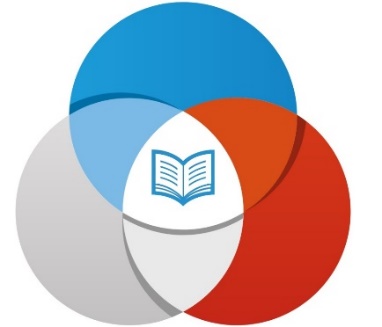 Галстук РДШ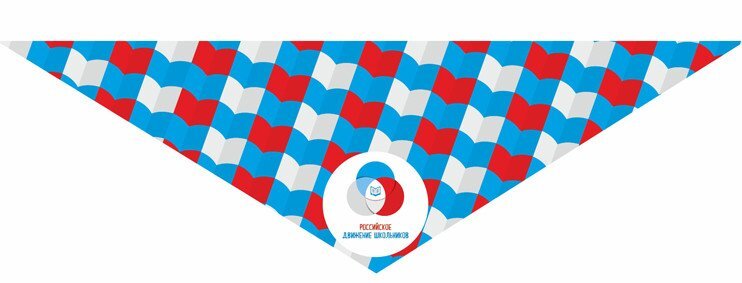 Флаг РДШ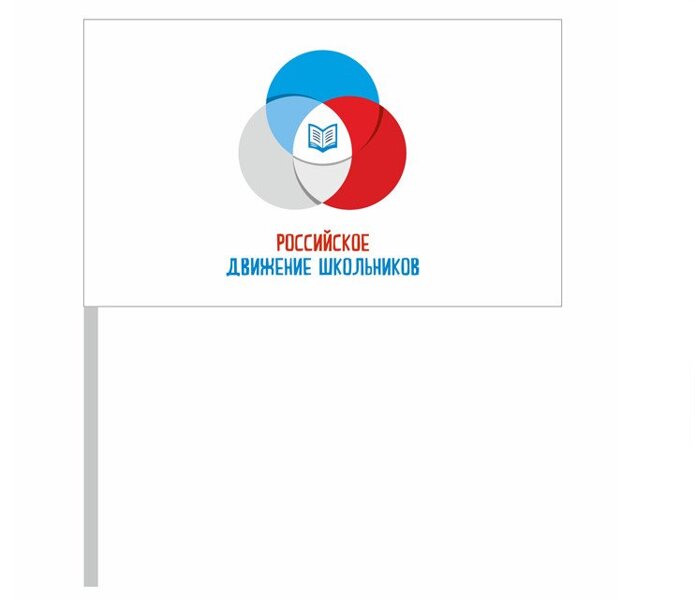 Значок РДШ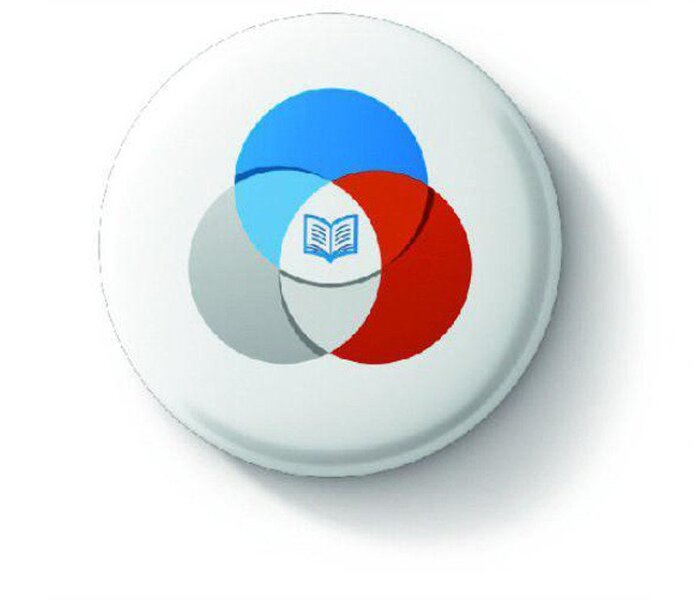 Футболка РДШ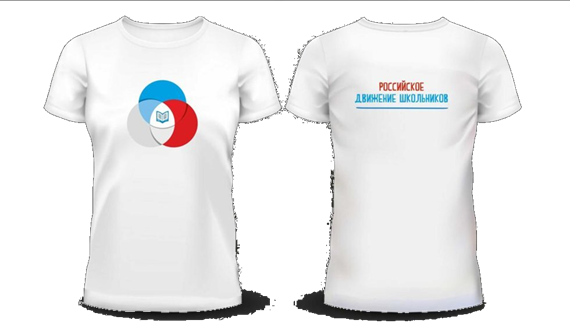 Песня РДШ(авторы:Игорь Крутой,Джахан Поллыева)1. Девочки, мальчики, школьные года,
Все мы романтики, есть у нас мечта.
И пусть пока мы только дети нам ещё расти,
Но свои детские воплотим мечты.
Это мы Юные мы Дружные мы
Выпускники и малыши нам открыты все пути

Припев
Так было всегда
Вчера детвора,
А завтра мы большие люди.
Большая страна, большие мечты
Здесь сбудутся.

Большим кораблям большие моря
И грандиозные открытия
Великим мечтам поможем мы воплотиться
Мы это ты, страна

2. Умники и умницы, спортсмены и певцы,
Все у нас получится, если вместе мы.
И друг за дружкой в век грядущий к знаниям пойдем,
Школьное содружество интересно в нём.

Это дом Общий наш дом Учимся в нем
Песни поём, вместе растём,
Дружбу нашу бережём

Припев
Так было всегда
Вчера детвора,
А завтра мы большие люди.
Большая страна, большие мечты
Здесь сбудутся.

Большим кораблям большие моря
И грандиозные открытия
Великим мечтам поможем мы воплотиться
Мы это ты, странаНаправление «Личностное развитие»Направление «Гражданская активность»Направление «Военно-патриотическоеНаправление «Информационно -медийное01.06РДШ собирает друзей(Всероссийская акция, посвященная Дню защиты детей 1 июня)02.06Голосуй с РДШ03.06ЭКОпатруль РДШ(Всероссийская акция, посвященная Всемирному Дню охраны окружающей среды 5 июня)МероприятиеМероприятиеМероприятие06.06Время патриотов РДШ07.06Говорит и показывает РДШ08.06Здоровье с РДШ09.06Зажигай с РДШ10.06Наш дом - Россия(Всероссийская акция, посвященная Дню России 12 июня)МероприятиеМероприятиеМероприятиеМероприятиеМероприятие14.06Я в движении!Мероприятие